PROPOSED MEETING AGENDA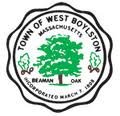 140 Worcester Street, West Boylston, Massachusetts  01583In accordance with the provisions of MGL 30A §§ 18-25Notices and Agendas are to be posted 48 hours in advance of the meetings, excluding Saturdays, Sundays and legal holidays.  Please note the hours of operation at the Town Clerk’s Office to ensure that this posting will satisfy this requirement.This is the current list of topics that the Chair reasonably anticipates will be discussed at this meeting.	Insurance Advisory Board9/25/2020Board / Committee NameDate of NoticeConference callMeeting PlaceConference Room Number or LocationWed. Sept 30, 2020 at 3:15 pm Marcia CairnsJoin Microsoft Teams Meeting +1 516-500-8345   United States, Hempstead (Toll) Conference ID: 454 619 835# Local numbers | Reset PIN | Learn more about Teams | Meeting options ____________________________________________________Date / Time of MeetingClerk or Board Member SignatureMeeting CANCELLED or POSTPONED to:Date of Cancellation or PostponementAGENDACall to orderIntroduction of new membersReview Updated ClaimsReview proposals for Senior Plans for 2021Discussion with Fallon RepAny other business brought before the board